                 FEDERATION ALGERIENNE DE FOOTBALL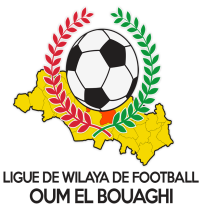 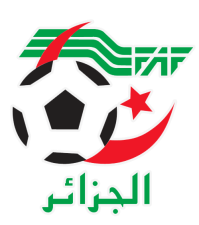                    LIGUE DE WILAYA DE FOOTBALL D’OUM EL BOUAGHIPROGRAMMATION 2eme Journée  « ECOLES DE FOOTBALL)Saison 2022-2023* GROUPE « A » ESTVENDREDI  17/02/2023* GROUPE « B » ESTVENDREDI  17/02/2023* GROUPE « A » OUESTVENDREDI  17/02/2023* GROUPE « B » OUESTVENDREDI  17/02/2023SOUS TOUTES RESERVESRAPPEL    ( Article  21 )Il est porté a votre connaissance que l’application de l’article 21 des règlements généraux de la FAF est obligatoire pour toutes rencontres officielles. À cet effet les clubs qui reçoivent doivent obligatoirement s’assurer de la présence d’un médecin et d’une ambulance si l’absence du médecin ou de l’ambulance est constatée par l’arbitre celui-ci annule la rencontre et le club est sanctionne par l’article 21 des R/G de la FAF.CONSULTATION DU SITE INTERNETLes clubs sont tenus de consulter le Site Internet de la liguehttp://www.lwfoeb.dz/ pour prendre connaissance des éventuelles modifications dans la programmation et changements des lieux de rencontres et/ou horaire.LieuxRencontresHeuresOBSBIR TERCHUSSR – CAM 9H30BIR TERCHESSR – USZH 10H30---------USC – ASSN ----LieuxRencontresHeuresOBSF’KIRINAAAJF – JSAB 09H00F’KIRINANRAON – IRBM 10H30KSAR SBAHIASPKS – USB 14H30LieuxRencontresHeuresOBSOULED HAMLAAOH – MAAM 14H30OULED ZOUAIMSN – RCAM 09H00AIN M’LILAGRAM – CSRAM 15H00LieuxRencontresHeuresOBSOULED GACEMESAM – RBOG 09H00HENCHIR.T CHT – RBBS 14H30SIGUSDJS – OAF 09H30